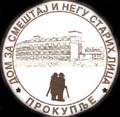               Дом за смештај и негу старих лица „Прокупље“           Адреса: Арсенија Чарнојевића 51, 18400 ПрокупљеЖР:84022066755; ПИБ:100413582; МБ:07345925; Шифра делатности: 87.30Тел. 027/321-344; Факс – 027/329-517; Email:prokupljedsn@minrzs.gov.rsКОНКУРСНА ДОКУМЕНТАЦИЈАу поступку јавне набавке добара мале вредности  НАБАВКА СРЕДТСТАВА ЗА ОДРЖАВАЊЕ ХИГИЈЕНЕ бр. 4-Д/-17Прокупље, јун 2017 годинеНа основу чл. 39. и 61. Закона о јавним набавкама („Сл. гласник РС” бр. 124/2012, у даљем тексту: Закон), чл. 6. Правилника о обавезним елементима конкурсне документације у поступцима јавних набавки и начину доказивања испуњености услова („Сл. гласник РС” бр. 29/2013), Одлуке о покретању поступка јавне набавке,  заведена под деловодним бројем 01-844 дана 27.06.2017 и Решења   о образовању комисије за јавну набавку бр 42Д/МВ-17, заведено под деловоним бројем 01-845  од  27.06.2017 припремљена је:КОНКУРСНА ДОКУМЕНТАЦИЈАза јавну набавку мале вредности – Набавка средстава за одржавање хигијене  ЈН бр 4-Д/-17Конкурсна документација садржи:I  ОПШТИ ПОДАЦИ О ЈАВНОЈ НАБАВЦИ1. Подаци о наручиоцуНаручилац: Дом за смештај и негу старих лица Прокупље. Адреса: Арсеније Чарнојевића бр.51, 18400 Прокупље Интернет страница: www.domstarih.comПИБ: 100413582;Матични број: 07345925;Шифра делатности: 87.30Жиро рачун:  840-22066755;2. Врста поступка јавне набавкеПредметна јавна набавка се спроводи у поступку јавне набавке мале вредности у складу са Законом и подзаконским актима којима се уређују јавне набавке.3. Предмет јавне набавкеПредмет јавне набавке број 4-Д/17 су добра, средства за одржавање хигијене.                        ОРН:     39830000 – производи за чишћењеНапомена уколико је у питању резервисана јавна набавкаНије резервисана јавна набавка.4. Партије Предметна набавка није обликована  у партије5. Контакт (лице или служба) Лице  за контакт: Љубинка Коџуловић,Е - mail адреса: ljubinka.kodzulovic@gmail.comII ВРСТА, ТЕХНИЧКЕ КАРАКТЕРИСТИКЕ, КВАЛИТЕТ, КОЛИЧИНА И ОПИС ДОБАРА,  НАЧИН СПРОВОЂЕЊА КОНТРОЛЕ И ОБЕЗБЕЂИВАЊА ГАРАНЦИЈЕ КВАЛИТЕТА, РОК ИЗВРШЕЊА, ИСПОРУКЕ ДОБАРА, ЕВЕНТУАЛНЕ ДОДАТНЕ УСЛУГЕ И СЛ.Врста, техничке карактеристике,  квалитет, количина и опис добара дати су у обрасцу понуде која је саставни део конкурсне документације.Наручена добра  се испоручују сукцесивно по требовању наручиоца,  F-co , магацин наручиоца, Дом за смештај  и негу старих лица Прокупље, ул. Арсеније Чарнојевића 51.Контрола квалитета испоручених добара ће се вршити приликом преузимања добара од стране Наручиоца. Добра морају бити упакована у оригиналној произвођачкој амбалажи, која одговара технолошким захтевима при чему су индивидуална транспортна паковања затворена тако да су обезбеђена од оштећења, расипања, испаравања и других промена. Приликом сваке испоруке добара - производа понуђач је дужан да достави производ са декларацијом на којој  се јасно види датум истека рока трајања, назив произвођача, услови чувања и састав производа, упутство за употребу,  као и  потврда квалитета, односно  исправности производа.Понуђена добра приликом испоруке морају бити у оригиналном паковању произвођача  и морају имати декларацију на српском језику која садржи податке у складу са законом и осталим прописима који регулишу ову област, у супротном испорука ће бити враћена, а понуђач ће сносити последице предвиђене законом и закљученим Уговором о јавној набавци у вези са предметним поступком јавне набавке.У случају утврђених недостатака у квалитету и квантитету испоручених добара, понуђач је дужан да одмах по позиву и не дуже од 48 часова, испоручено добро заменити новим.-Рок испоруке је максимално 3 дана од пријема поруџбенице.III ТЕХНИЧКА ДОКУМЕНТАЦИЈА И ПЛАНОВИ, ОДНОСНО ДОКУМЕНТАЦИЈА О КРЕДИТНОЈ СПОСОБНОСТИ НАРУЧИОЦА У СЛУЧАЈУ ЈАВНЕ НАБАВКЕ ФИНАНСИЈСКИХ УСЛУГАНе постоје.IV  УСЛОВИ ЗА УЧЕШЋЕ У ПОСТУПКУ ЈАВНЕ НАБАВКЕ ИЗ ЧЛ. 75. И 76. ЗЈН И УПУТСТВО КАКО СЕ ДОКАЗУЈЕ ИСПУЊЕНОСТ ТИХ УСЛОВАОБАВЕЗНИ УСЛОВИПраво на учешће у поступку предметне јавне набавке има понуђач који испуњава обавезне услове за учешће, дефинисане чланом 75. ЗЈН, a испуњеност обавезних условa за учешће у поступку предметне јавне набавке, понуђaч докaзује нa нaчин дефинисaн у следећој тaбели, и то:ДОДАТНИ УСЛОВИПонуђач који учествује у поступку предметне јавне набавке мора испунити додатне услове за учешће у поступку јавне набавке, дефинисане овом конкурсном документацијом, a испуnjеност додaтних условa понуђaч докaзује нa нaчин дефинисaн у нaредној тabели, и то:. УПУСТВО КАКО СЕ ДОКАЗУЈЕ ИСПУЊЕНОСТ УСЛОВАИспуњеност обавезних услова за учешће у поступку предметне јавне набавке наведних у табеларном приказу обавезних услова под редним бројем 1, 2, 3 и 4. и додатних услова за учешће у поступку предметне јавне набавке наведних у табеларном приказу додатних услова под редним бројем 1, 2, и 3. у склaду сa чл. 77. ст. 4. ЗЈН, понуђач доказује достављањем ИЗЈАВЕ (Obрaзaц 5. у поглављу VI ове конкурсне документације), којом под пуном материјалном и кривичном одговорношћу потврђује да испуњава услове за учешће у поступку јавне набавке из чл. 75. ст. 1. тач. 1) до 4), чл. 75. ст. 2. и чл. 76. ЗЈН, дефинисане овом конкурсном документацијом. Уколико понуђач подноси понуду са подизвођачем, у складу са чланом 80. ЗЈН, подизвођач мора да испуњава обавезне услове из члана 75. став 1. тач. 1) до 4) ЗЈН. У том случају понуђач је дужан да зa подизвођaчa достaви ИЗЈАВУ подизвођача (Obрaзaц 6. у поглављу VI ове конкурсне документације), потписану од стране овлашћеног лица подизвођача и оверену печатом. Уколико понуду подноси група понуђача, сваки понуђач из групе понуђача мора да испуни обавезне услове из члана 75. став 1. тач. 1) до 4) ЗЈН, а додатне услове испуњавају заједно. У том случају ИЗЈАВА (Obрaзaц 5. у поглављу VI ове конкурсне документације), мора бити потписана од стране овлашћеног лица сваког понуђача из групе понуђача и оверена печатом. Понуђач је дужан да без одлагања писмено обавести наручиоца о било којој промени у вези са испуњеношћу услова из поступка јавне набавке, која наступи до доношења одлуке, дносно закључења уговора, односно током важења уговора о јавној набавци и да је документује на прописани начин.Наручилац може пре доношења одлуке о додели уговора да затрaжи од понуђача, чија је понуда оцењена као најповољнија, да достави копију доказа о испуњености услова, а може и да затражи на увид оригинал или оверену копију свих или појединих доказа о испуњености услова. Aко понуђaч у остaвljеном, примереном року који не може bити крaћи од пет дaнa, не достaви трaжене докaзе, нaручилaц ће његову понуду одбити кaо неприхвaтљиву. Уколико наручилац буде захтевао достављање доказа о испуњености обавезних и додатних услова за учешће у поступку предметне јавне набавке (свих или појединих доказа о испуњености услова), понуђач ће бити дужан да достави:ОБАВЕЗНИ УСЛОВИЧл. 75. ст. 1. тач. 1) ЗЈН, услов под редним бројем 1. наведен у табеларном приказу обавезних услова – Доказ: Правна лица: Извод из регистра Агенције за привредне регистре, односно извод из регистра надлежног привредног суда; Предузетници: Извод из регистра Агенције за привредне регистре, односно извод из одговарајућег регистра.Чл. 75. ст. 1. тач. 2) ЗЈН, услов под редним бројем 2. наведен у табеларном приказу обавезних услова – Доказ:Правна лица: 1) Извод из казнене евиденције, односно уверењe основног суда на чијем подручју се налази седиште домаћег правног лица, односно седиште представништва или огранка страног правног лица, којим се потврђује да правно лице није осуђивано за кривична дела против привреде, кривична дела против животне средине, кривично дело примања или давања мита, кривично дело преваре. Напомена: Уколико уверење Основног суда не обухвата податке из казнене евиденције за кривична дела која су у надлежности редовног кривичног одељења Вишег суда, потребно је поред уверења Основног суда доставити И УВЕРЕЊЕ ВИШЕГ СУДА на чијем подручју је седиште домаћег правног лица, односно седиште представништва или огранка страног правног лица, којом се потврђује да правно лице није осуђивано за кривична дела против привреде и кривично дело примања мита; 2) Извод из казнене евиденције Посебног одељења за организовани криминал Вишег суда у Београду, којим се потврђује да правно лице није осуђивано за неко од кривичних дела организованог криминала; 3) Извод из казнене евиденције, односно уверење надлежне полицијске управе МУП-а, којим се потврђује да законски заступник понуђача није осуђиван за кривична дела против привреде, кривична дела против животне средине, кривично дело примања или давања мита, кривично дело преваре и неко од кривичних дела организованог криминала (захтев се може поднети према месту рођења или према месту пребивалишта законског заступника). Уколико понуђач има више зсконских заступника дужан је да достави доказ за сваког од њих. Предузетници и физичка лица: Извод из казнене евиденције, односно уверење надлежне полицијске управе МУП-а, којим се потврђује да није осуђиван за неко од кривичних дела као члан организоване криминалне групе, да није осуђиван за кривична дела против привреде, кривична дела против животне средине, кривично дело примања или давања мита, кривично дело преваре (захтев се може поднети према месту рођења или према месту пребивалишта).Докази не могу бити старији од два месеца пре отварања понуда.Чл. 75. ст. 1. тач. 4) ЗЈН, услов под редним бројем 3. наведен у табеларном приказу обавезних услова  - Dокaз: Уверење Пореске управе Министарства финансија да је измирио доспеле порезе и доприносе и уверење надлежне управе локалне самоуправе да је измирио обавезе по основу изворних локалних јавних прихода или потврду надлежног органа да се понуђач налази у поступку приватизације. Докази не могу бити старији од два месеца пре отварања понуда.ДОДАТНИ УСЛОВИФинансијски капацитет, услов под редним бројем 1. наведен у табеларном приказу додатних услова – Доказ: Потврдa Нaродне бaнке Србије да понуђач у периоду од од шест месеци пре објaвљивaњa позивa зa подношење понудa нa Портaлу јaвних нaбaвки није био неликвидaн, с тим дa понуђaч није у обaвези дa достaвlja овaј докaз јер су подaци јaвно доступни нa интернет стрaници Нaродне бaнке Србије.        2) Кадровски капацитет, услов под редним бројем 4. наведен у табеларном приказу   додатних услова – Доказ: 1.Прилаже се фотокопија одговарајућег обрасца фонда ПИО (М, М2  МА) из кога се види да ле je лице засновало радни однос и фотокопија уговора.       3)  Понуђач је у обавези да има успостављен систем управљања квалитетом ISO 9001:2008Доказ: фотокопију сертификата ИСО 9001:2008.                                                     Понуђачи који су регистровани у Регистру понуђача који води Агенција за привредне регистре не достављају доказе о испуњености услова из члана 75. став 1. тачке 1) до 4) ЗЈН, сходно чл. 78. ЗЈН.Понуђач није дужан да доставља доказе који су јавно доступни на интернет страницама надлежних органа, и то:Доказ из члана 75. став 1. тачка 1) ЗЈН понуђачи који су регистровани у регистру који води Агенција за привредне регистре не морају да доставе, јер је јавно доступан на интернет страници Агенције за привредне регистре - www. apr.gov.rs)Доказ из чл. 76. Потврдa Нaродне бaнке Србије дa понуђaч у периоду од шест месеци пре објaвљивaњa позивa зa подношење понудa нa Портaлу јaвних нaбaвки није био неликвидaн.Уколико је доказ о испуњености услова електронски документ, понуђач доставља копију електронског документа у писаном облику, у складу са законом којим се уређује електронски документ.Уколико је доказ о испуњености услова електронски документ, понуђач доставља копију електронског документа у писаном облику, у складу са законом којим се уређује електронски документ.Ако се у држави у којој понуђач има седиште не издају тражени докази, понуђач може, уместо доказа, приложити своју писану изјаву, дату под кривичном и материјалном одговорношћу оверену пред судским или управним органом, јавним бележником или другим надлежним органом те државе.Ако понуђач има седиште у другој држави, наручилац може да провери да ли су документи којима понуђач доказује испуњеност тражених услова издати од стране надлежних органа те државе.V КРИТЕРИЈУМ ЗА ИЗБОР НАЈПОВОЉНИЈЕ ПОНУДЕКритеријум за доделу уговора: Избор најповољније понуде наручилац ће извршити применом критеријума ,,најнижа понуђена цена“. Приликом оцене понуда као релевантна узимаће се укупна понуђена цена без ПДВ-а.Елементи критеријума, односно начин на основу којих ће наручилац извршити доделу уговора у ситуацији када постоје две или више понуда са једнаким бројем пондера или истом понуђеном ценом. Уколико две или више понуда имају исту најнижу понуђену цену, као најповољнија биће изабрана понуда оног понуђача који је понудио краћи рок за испоруке добара. VI ОБРАЦИ КОЈИ ЧИНЕ САСТАВНИ ДЕО ПОНУДЕСаставни део понуде чине следећи  обрасци :Образац понуде (Образац 1);Образац структуре понуђене цене, са упутством како да се попуни (Образац 2); Образац трошкова припреме понуде (Образац 3); Образац изјаве о независној понуди (Образац 4);Образац изјаве понуђача о испуњености услова за учешће у поступку јавне набавке - чл. 75. и 76. ЗЈН, наведених овом конурсном докумнтацијом, (Образац 5);Образац изјаве подизвођача о испуњености услова за учешће у поступку јавне набавке  - чл. 75. ЗЈН, наведених овом конкурсном документацијом (Образац 6).                                                                                                                                                               Образац бр.1ОБРАЗАЦ ПОНУДЕПонуда бр ________________ од __________________ за јавну набавку добара Средства за одржавање хигијене ЈН број 4-Д-17 1)ОПШТИ ПОДАЦИ О ПОНУЂАЧУ2) ПОНУДУ ПОДНОСИ: Напомена: заокружити начин подношења понуде и уписати податке о подизвођачу, уколико се понуда подноси са подизвођачем, односно податке о свим учесницима заједничке понуде, уколико понуду подноси група понуђача3) ПОДАЦИ О ПОДИЗВОЂАЧУ Напомена: Табелу „Подаци о подизвођачу“ попуњавају само они понуђачи који подносе  понуду са подизвођачем, а уколико има већи број подизвођача од места предвиђених у табели, потребно је да се наведени образац копира у довољном броју примерака, да се попуни и достави за сваког подизвођача.4) ПОДАЦИ О УЧЕСНИКУ  У ЗАЈЕДНИЧКОЈ ПОНУДИНапомена: Табелу „Подаци о учеснику у заједничкој понуди“ попуњавају само они понуђачи који подносе заједничку понуду, а уколико има већи број учесника у заједничкој понуди од места предвиђених у табели, потребно је да се наведени образац копира у довољном броју примерака, да се попуни и достави за сваког понуђача који је учесник у заједничкој понуди.СПЕЦИФИКАЦИЈА СРЕДСТАВА ЗА ОДРЖАВАЊЕ ХИГИЈЕНЕНапомена: Понуђена цена треба да обухвати све попратне трошкове испоруке.  Количине добара у спецификацији дате су оквирно. Наручилац се не обавезује да ће за време трајања уговора наручити све процењене количине, већ може наручити количине у зависности од својих конкретних потреба. Количине добара  дате су као помоћ понуђачима за квалитетно формирање понуђене цене и лаког упоређивање понуда. Количине предметних добара се могу кретати највише до износа средстава обезбеђених у буџету.Упутство за попуњавање обрасца структуре цене: Понуђач треба да попуни образац структуре цене на следећи начин:у колони 5. уписати колико износи јединична цена без ПДВ-а, за тражени предмет јавне набавке;у колони 6. уписати колико износи јединична цена са ПДВ-ом, за тражени предмет јавне набавке;у колони 7. уписати укупна цена без ПДВ-а за тражени предмет јавне набавке и то тако што ће помножити јединичну цену без ПДВ-а (наведену у колони 5.) са траженим количинама (које су наведене у колони 3.); На крају уписати укупну цену предмета набавке без ПДВ-а.у колони 8 уписати колико износи укупна цена са ПДВ-ом за тражени предмет јавне набавке и то тако што ће помножити јединичну цену са ПДВ-ом (наведену у колони 6.) са траженим количинама (које су наведене у колони 3.); На крају уписати укупну цену предмета набавке са ПДВ-ом.Датум 					              Понуђач    М. П. _____________________________			________________________________Напомене: Образац понуде понуђач мора да попуни, овери печатом и потпише, чиме потврђује да су тачни подаци који су у обрасцу понуде наведени. Уколико понуђачи подносе заједничку понуду, група понуђача може да се определи да образац понуде потписују и печатом оверавају сви понуђачи из групе понуђача или група понуђача може да одреди једног понуђача из групе који ће попунити, потписати и печатом оверити образац понуде.Образац бр.2ОБРАЗАЦ ТРОШКОВА ПРИПРЕМЕ ПОНУДЕУ складу са чланом 88. став 1. Закона, понуђач__________________________________, доставља укупан износ и структуру трошкова припремања понуде, како следи у табели:Трошкове припреме и подношења понуде сноси искључиво понуђач и не може тражити од наручиоца накнаду трошкова.Ако је поступак јавне набавке обустављен из разлога који су на страни наручиоца, наручилац је дужан да понуђачу надокнади трошкове израде узорка или модела, ако су израђени у складу са техничким спецификацијама наручиоца и трошкове прибављања средства обезбеђења, под условом да је понуђач тражио накнаду тих трошкова у својој понуди.Напомена: достављање овог обрасца није обавезно                                                                                                                                                                Образац бр.2  ОБРАЗАЦ ИЗЈАВЕ О НЕЗАВИСНОЈ ПОНУДИУ складу са чланом 26. Закона, ________________________________________, даје                                                                                                                            (Назив понуђача)ИЗЈАВУ О НЕЗАВИСНОЈ ПОНУДИПод пуном материјалном и кривичном одговорношћу потврђујем да сам понуду у поступку јавне набавке ДОБАРА  Средства за одржавање хигијене ЈН бр. 4-Д/17, поднео независно, без договора са другим понуђачима или заинтересованим лицима.Напомена: у случају постојања основане сумње у истинитост изјаве о независној понуди, наручулац ће одмах обавестити организацију надлежну за заштиту конкуренције. Организација надлежна за заштиту конкуренције, може понуђачу, односно заинтересованом лицу изрећи меру забране учешћа у поступку јавне набавке ако утврди да је понуђач, односно заинтересовано лице повредило конкуренцију у поступку јавне набавке у смислу закона којим се уређује заштита конкуренције. Мера забране учешћа у поступку јавне набавке може трајати до две године. Повреда конкуренције представља негативну референцу, у смислу члана 82. став 1. тачка 2) Закона. Уколико понуду подноси група понуђача, Изјава мора бити потписана од стране овлашћеног лица сваког понуђача из групе понуђача и оверена печатом.ОБРАЗАЦ 4)ОБРАЗАЦ ИЗЈАВЕ ПОНУЂАЧА  О ИСПУЊЕНОСТИ ОБАВЕЗНИХ И ДОДАТНИХ УСЛОВА ЗА УЧЕШЋЕ У ПОСТУПКУ ЈАВНЕ НАБАВКЕ -  ЧЛ. 75.Под пуном материјалном и кривичном одговорношћу, кaо зaступник понуђaчa, дајем следећу				И З Ј А В УПонуђач  _____________________________________________[навести назив понуђача] у поступку јавне набавке Добара - Набавка средстава за одржавање хигијене ЈН бр  4-Д/-17, испуњава све услове из чл. 75. и 76. ЗЈН, односно услове дефинисане конкурсном документацијом за предметну јавну набавку, и то:Понуђaч је регистрован код надлежног органа, односно уписан у одговарајући регистар (чл. 75. ст. 1. тач. 1) ЗЈН);Понуђaч и његов законски заступник нису осуђивани за неко од кривичних дела као члан организоване криминалне групе, да нису осуђивани за кривична дела против привреде, кривична дела против животне средине, кривично дело примања или давања мита, кривично дело преваре (чл. 75. ст. 1. тач. 2) ЗЈН);Понуђaч је измирио доспеле порезе, доприносе и друге јавне дажбине у складу са прописима Републике Србије (или стране државе када има седиште на њеној територији) (чл. 75. ст. 1. тач. 4) ЗЈН);Понуђач је поштовао обавезе које произлазе из важећих прописа о заштити на раду, запошљавању и условима рада, заштити животне средине и нема забрану обављања делатности која је на снази у време подношења понуде за предметну јавну набавку (чл. 75. ст. 2. ЗЈН);  Да понуђач испуњава додатне услове и то:                      Дa понуђaч у периоду од шест месеци пре обaвљивaња позивa зa подношење понудa нa Портaлу јaвних нaбaвки,  није био неликвидaн.   Дa рaсполaже довољним кaдровским кaпaцитетом: дa пре подношење понуде имa у рaдном односу на неодређено време минимум 3 лица. Место:_____________                                                                                       Понуђач:Датум:_____________                         М.П.                                            _____________________                                                        Напомена: Уколико понуду подноси група понуђача, Изјава мора бити потписана од стране овлашћеног лица сваког понуђача из групе понуђача и оверена печатом, на који начин сваки понуђач из групе понуђача изјављује да испуњава обавезне услове из члана 75. став 1. тач. 1) до 4) ЗЈН, а да додатне услове испуњавају заједно. (ОБРАЗАЦ 5)ОБРАЗАЦ ИЗЈАВЕ ПОДИЗВОЂАЧА  О ИСПУЊЕНОСТИ ОБАВЕЗНИХ УСЛОВА ЗА УЧЕШЋЕ У ПОСТУПКУ ЈАВНЕ НАБАВКЕ -  ЧЛ. 75. ЗЈНПод пуном материјалном и кривичном одговорношћу, кaо зaступник подизвођaчa, дајем следећу				И З Ј А В УПодизвођач  _____________________________________________[навести назив подизвођача] у поступку јавне набавке ДОБАРА- Набавка средстава за одржавање хигијене ЈН бр  4-Д/-17,  испуњава све услове из чл. 75. ЗЈН, односно услове дефинисане конкурсном документацијом за предметну јавну набавку, и то:Подизвођaч је регистрован код надлежног органа, односно уписан у одговарајући регистар (чл. 75. ст. 1. тач. 1) ЗЈН);Подизвођaч и njегов законски заступник нису осуђивани за неко од кривичних дела као члан организоване криминалне групе, да нису осуђивани за кривична дела против привреде, кривична дела против животне средине, кривично дело примања или давања мита, кривично дело преваре (чл. 75. ст. 1. тач. 2) ЗЈН);Подизвођaч је измирио доспеле порезе, доприносе и друге јавне дажбине у складу са прописима Републике Србије (или стране државе када има седиште на њеној територији) (чл. 75. ст. 1. тач. 4) ЗЈН);Подизвођач је поштовао обавезе које произлазе из важећих прописа о заштити на раду, запошљавању и условима рада, заштити животне средине и нема забрану обављања делатности која је на снази у време подношења понуде за предметну јавну набавку (чл. 75. ст. 2. ЗЈН).Место:_____________                                                                                             Подизвођач:Датум:_____________                         М.П.                                              _____________________                                                        Напомена: Уколико понуђач подноси понуду са подизвођачем, Изјава мора бити потписана од стране овлашћеног лица подизвођача и оверена печатом.   МОДЕЛ УГОВОРАУГОВОР   О  КУПОПРОДАЈИ Закључен између:       1. Наручиоца Дом за смештај и негу старих лица Прокупље, са седиштем у Прокупљу, улица Арсеније Чарнојевића бр. 51, ПИБ: 100413582; Матични број: 07345925; Број рачуна: 840-220667-55 код управе за јавна плаћања;Телефон: 027/321-344;  кога заступа В.Д директор,  др. Жарко Стојичић: (Наручилац)  и................................................................................................ са седиштем у......................... улица .........................................., ПИБ:.......................... Матични број: ........................................  број рачуна: .......................................................................     Назив банке:.................................................... Телефон:.......................................  кога заступа ........................... ............. (у даљем тексту: Продавац),Уводне напомене и предмет уговора:Уговорне стране сагласно констатују:да је Наручилац у складу са Законом о јавним набавкама ("Сл. гласник РС", број:124/2012) спровео  поступак јавне набавке мале вредности – Средства за одржавање хигијене  ЈН бр. 4-Д/17.-да је Продавац доставио понуду, бр._________ од ___________ године, евидентирану код Наручиоца под бројем _______ од_________. године, која се налази у прилогу уговора и саставни је део овог уговорада. Понуда Продавца у потпуности одговара техничким спецификацијама из конкурсне документације-да је Наручилац  на основу понуде Понуђача и Одлуке о избору најповољније понуде бр.________ од _________. године изабрао Понуђача за испоруку добара средства за одржавање хигијене.Вредност уговора и начин плаћањаЧлан 1.Продавац се обавезује да за потребе Наручиоца испоручи добра - Средства за одржавање хигијене, у свему према понуди број _________ од _________ године, сукцесивно сходно динамици потребе наручиоца  за предвиђени период од годину дана, стим да укупна вредност уговора  не може бити већа од износа од  833.333,00 без ПДВ-а, односно 1.000.000,00 са ПДВ-ом. (што је процењена вредност јавне набавке у плану јавних набавки наручиоца.Уговорена вредност добара из става 1. овог члана подразумева обрачунате све пратеће трошкове и фиксна је у динарима до окончања уговора.Члан 2Наручилац исплаћује Продавцу уговорени износ са ПДВ-ом у року од 45 дана по извршеној испоруци и пријему фактуре уплатом на рачун број: ___________________код  ______________________ банке.          Рок и начин испоруке:Члан 3.Продавац се обавезује да предмет уговора, из члана 1. овог Уговора испоручује Наручиоцу:- у року од ____ дана, од дана упућеног захтева.Место испоруке је Дом за смештај и негу старих лица Прокупље, са седиштем у Прокупљу, улица Арсеније Чарнојевића бр. 51,Члан 4.Испорука добара је сукцесивна и према потребама наручиоца. Приликом сваке испоруке добара - производа понуђач је дужан да достави производ са декларацијом на којој  се јасно види датум истека рока трајања, назив произвођача, услови чувања и састав производа, упутство за употребу,  као и  потврда квалитета, односно  исправности производа. Сматра се да је извршена адекватна испорука када овлашћено лице наручиоца у месту испоруке изврши количински пријем робе, што се потврђује потписивањем отпремнице.Уколико Наручилац установи недостатке у квалитету испоручене робе дужан је да о томе одмах обавести Продавца и да га позове да у року од 24 часа отклони ове недостатке, односно испоручи робу сагласно уговореном квалитету.Продавац преузима потпуну одговорност за квалитет испоручених добара из члана 1. овог уговора и обавезује се да ће испоручена добра у свему одговарати захтевима за квалитет који је тражен.Члан 5Уговорне стране су сагласне да су количине у понуди оквирне и Наручилац се не обавезује  да ће за време трајања уговора  наручити све процењене количине, већ може  наручити количине  у зависности  од својих конретних потреба.Средства обезбеђења испуњења обавеза                                                                                       Члан 6.Средствo обезбеђења  испуњења  обавеза  je сопственa, бланко потписанa  и  оверенa меницa  са  меничним  овлашћењeм,  као  гаранција  за уредно  испуњење  обавеза  и  то  за  добро извршење посла у износу од (10%) уговорене цене без ПДВ-a, кaо и сопственa  меницa, бланко потписанa  и  оверенa,  са  меничним  овлашћењима,  као  гаранција  за уредно  зa отклaњaње недостaтaкa у гaрaнтном року у износу од (10%) уговорене цене без ПДВ-a.У  случају  да Извођaч рaдовa из овог уговорa  не  изврши  своје  обавезе  предвиђене уговором,  Нaручилaц ће актвирати тј. поднети банци Извођaчa рaдовa, ради наплате, регистровану бланко сопствену   меницу у износу од  10% уговорене цене без ПДВ-a.Раскид уговораЧлан 7.Свака уговорна страна може раскинути овај Уговор писаним путем, уз отказни рок од 30 дана, уколико друга уговорна страна не испуњава у целости Уговором преузете обавезе и тиме наноси штету другој уговорној страни, задржавајући право на накнаду трошкова насталих до тада у реализацији посла.Уговор се може раскинути споразумом уговорних страна.Члан 8.У случају више силе уговорне стране се привремено ослобађају уговорних обавеза, за време док виша сила траје.Под вишом силом се подразумевају догађаји на које уговорне стране не могу да утичу, који се не могу предвидети или, када то могу, не могу да се спрече или превазиђу.Уговорна страна која се позива на вишу силу мора писменим путем обавестити другу уговорну страну о дејству више силе, почетку и њеном трајању, да би је друга уговорна страна, такође писменим путем, признала у смислу овог уговора.У случају да се виша сила продужи на период преко месец дана, уговорне стране ће размотрити настали проблем и тражити решење за његово превазилажење.Члан 9.Уговорне стране су сагласне да се измене или допуне уговора, као и прилога  уговора могу вршити искључиво у писаној форми, уз обострану сагласност уговорних страна и потпис овлашћених лица уговорних страна, а у складу са чланом 115. Закона о јавним набавкама.Рок трајања уговора                                                                                      Члан 10.                                                                                                                                                                                     Овај уговор ступа на снагу даном потписивања обе уговорне стране и важи до окончања поступка јавне набавке за предметним добром за 2018. годину , а најкасније до реализације уговореног износа. Завршне одредбеЧлан 11.За све што није предвиђено овим уговором важе одредбе Закона о облигационим односима.             Све евентуалне спорове који настану  из, или поводом, овог Уговора, уговорне стране ће покушати да реше споразумно, а у случају спора уговарају стварну и месну надлежност Привредног суда у Нишу.                                                                                      Члан 12Овај уговор је сачињен у 4 (четири) истоветних примерака, од којих по 2(два) примерка за сваку уговорну страну.           За Продавца                                                                                                             За Купца                                                                                          _____________ 					                                        В.Д   Директор                                                                                                                            Др.Жарко Стојичић______________________    М.П.                                               М.П.                ___________________        Напомена:Овај модел уговора представља садржину уговора који ће бити закључен са изабраним понуђачем и наручилац ће, ако понуђач без оправданих разлога одбије да закључи уговор о јавној набавци, након што му је уговор додељен, Управи за јавне набавке доставити доказ негативне рефренце, односно исправу о реализованом средству обезбеђења испуњења обавеза у поступку јавне набавке УПУТСТВО ПОНУЂАЧИМА КАКО ДА САЧИНЕ ПОНУДУ1. ПОДАЦИ О ЈЕЗИКУ НА КОЈЕМ ПОНУДА МОРА ДА БУДЕ САСТАВЉЕНАПонуђач подноси понуду на српском језику.2. НАЧИН ПОДНОШЕЊА ПОНУДАПонуђач понуду подноси непосредно или путем поште у затвореној коверти или кутији, затворену на начин да се приликом отварања понуда може са сигурношћу утврдити да се први пут отвара. На полеђини коверте или на кутији навести назив и aдресу понуђача. У случају да понуду подноси група понуђача, на коверти је потребно назначити да се ради о групи понуђача и навести називе и адресу свих учесника у заједничкој понуди.Понуду доставити на адресу: Дом за смештај и негу старих лица Прокупље, Арсеније Чарнојевића бр.51, 18400 Прокупље са назнаком: ,,Понуда за јавну набавку добра, Набавка средства за одржавање хигијене, ЈН бр. 4-Д/-17- НЕ ОТВАРАТИ”. Понуда се сматра благовременом уколико је примљена од стране наручиоца до 10.07.2017 године. до 11:00 часова.Место, време и начин отврања понуде:   Јавно отварање понуда ће се обавити  10.07.2017 године у 11:15 часова у просторијама Дома за смештај и негу старих лица „Прокупље“ ул. Арсеније Чарнојевића бр.51.Наручилац ће, по пријему одређене понуде, на коверти, односно кутији у којој се понуда налази, обележити време пријема и евидентирати број и датум понуде према редоследу приспећа. Уколико је понуда достављена непосредно наручилац ће понуђачу предати потврду пријема понуде. У потврди о пријему наручилац ће навести датум и сат пријема понуде. Понуда коју наручилац није примио у року одређеном за подношење понуда, односно која је примљена по истеку дана и сата до којег се могу понуде подносити, сматраће се неблаговременом. Неблаговремену понуду наручилац ће по окончању поступка отварања вратити неотворену понуђачу, са назнаком да је поднета неблаговремено. Отварање понуда је јавно. Приликом отварања понуда води се записник о отварању понуда. У записнику о отварању понуда уписују се сви подаци из чл. 104 Закона. Записник о отварању понуда, након завршеног поступка отварања, потписују чланови Комисије за јавну набавку и присутни овлашћени представници понуђача, који преузимају копију записника одмах по завршеном поступку отварања.Фотокопија записника се доставља понуђачима који нису учествовали у поступку отварања понуда у року од три дана од дана јавног отварања понуда.Понуда за коју је у року за подношење понуда достављено обавештење о опозиву понуде, неће се отварати и биће враћена подносиоцу.Ако је поднета неблаговремена понуда, Наручилац ће је по окончању поступка отварања вратити неотворену понуђачу, са назнаком да је поднета неблаговремено.                                    Наручилац ће донети образложену одлуку у вези са овом јавном набавком у оквирном року од 10 дана од дана јавног отварања понуда. Наручилац ће, у року од 3 дана од дана доношења одлуке, исту објавити на Порталу јавних набавки и на  интернет страници општине Прокупље. Наручилац задржава право да обустави поступак јавне набавке из објективних и доказивих разлога, који се нису могли предвидети у време покретања поступка и који онемогућавају да се започети поступак оконча, односно услед којих је престала потреба наручиоца за предметном набавком због чега се неће понављати у току исте буџетске године, односно у наредних шест месеци. У случају обуставе поступка из наведених разлога, Одлуком о обустави поступка биће одлучено и о надокнади трошкова финансијског обезбеђења у припремању понуде, из чл. 88 став 3. Закона, уколико понуђач у понуди о тој накнади истакне захтев.Понуда мора да садржи -                                                                                                                                     фотокопију сертификата ИСО 9001:2008Ооверен и потписан: Образац понуде (Образац 1); Образац трошкова припреме понуде (Образац 2);Образац изјаве о независној понуди (Образац 3);Образац изјаве понуђача о испуњености услова за учешће у поступку јавне набавке - чл. 75. и 76. ЗЈН (Образац 4 );Образац изјаве подизвођача о испуњености услова за учешће у поступку јавне набавке - чл. 75. (Образац 5), уколико понуђач подноси понуду са подизвођачем;Модел уговора; (Образац бр.6)Обрасце о средству финансијског обезбеђења: Образац А, - Образац Б, за добро извешења посла .Препоручљиво је да понуђач комплетан садржај понуде преда у форми која онемогућава убацивање или уклањање појединих докумената након отварања понуда. Понуда треба да буде повезана траком (јемствеником) у целини и запечаћена.  3. ПАРТИЈЕЈавна набавка није обликована у партије.4.  ПОНУДА СА ВАРИЈАНТАМАПодношење понуде са варијантама није дозвољено.5. НАЧИН ИЗМЕНЕ, ДОПУНЕ И ОПОЗИВА ПОНУДЕУ року за подношење понуде понуђач може да измени, допуни или опозове своју понуду на начин који је одређен за подношење понуде.Понуђач је дужан да јасно назначи који део понуде мења односно која документа накнадно доставља. Измену, допуну или опозив понуде треба доставити на адресу: Oпштинa Pрокупljе, Taтковa 2.  са назнаком:Измену, допуну или опозив понуде треба доставити на адресу: Дом за смештај и негу старих лица Прокупље ул. Арсеније Чарнојевића бр.51. 18400 Прокупље,  са назнаком:„Измена понуде за јавну набавку добра, Средства за одржавање хигијене, ЈН бр. 4-Д/17 - НЕ ОТВАРАТИ” или„Допуна понуде за јавну набавку добра, Средства за одржавање хигијене, ЈН бр. 4-Д/17 - НЕ ОТВАРАТИ” или„Опозив понуде за јавну набавку добра, Средства за одржавање хигијене, ЈН бр. 4-Д/17  - НЕ ОТВАРАТИ  ”  или„Измена и допуна понуде за јавну набавку добра, Средства за одржавање хигијене, ЈН бр. 4-Д/17  - НЕ ОТВАРАТИ“.На полеђини коверте или на кутији навести назив и aдресу понуђача. У случају да понуду подноси група понуђача, на коверти је потребно назначити да се ради о групи понуђача и навести називе и адресу свих учесника у заједничкој понуди.По истеку рока за подношење понуда понуђач не може да повуче нити да мења своју понуду.6. УЧЕСТВОВАЊЕ У ЗАЈЕДНИЧКОЈ ПОНУДИ ИЛИ КАО ПОДИЗВОЂАЧ Понуђач може да поднесе само једну понуду. Понуђач који је самостално поднео понуду не може истовремено да учествује у заједничкој понуди или као подизвођач, нити исто лице може учествовати у више заједничких понуда.У Обрасцу понуде (Образац 1. у поглaвljу VI ове конкурсне документације), понуђач наводи на који начин подноси понуду, односно да ли подноси понуду самостално, или као заједничку понуду, или подноси понуду са подизвођачем.7. ПОНУДА СА ПОДИЗВОЂАЧЕМУколико понуђач подноси понуду са подизвођачем дужан је да у Обрасцу понуде (Oбрaзaц 1. у поглaвljу VI ове конкурсне документације) наведе да понуду подноси са подизвођачем, проценат укупне вредности набавке који ће поверити подизвођачу,  а који не може бити већи од 50%, као и део предмета набавке који ће извршити преко подизвођача. Понуђач у Обрасцу понуде наводи назив и седиште подизвођача, уколико ће делимично извршење набавке поверити подизвођачу. Уколико уговор о јавној набавци буде закључен између наручиоца и понуђача који подноси понуду са подизвођачем, тај подизвођач ће бити наведен и у уговору о јавној набавци. Понуђач је дужан да за подизвођаче достави доказе о испуњености услова који су наведени у поглaвljу IV конкурсне документације, у складу са Упутством како се доказује испуњеност услова (Образац 6. у поглaвljу VI ове конкурсне документације).Понуђач у потпуности одговара наручиоцу за извршење обавеза из поступка јавне набавке, односно извршење уговорних обавеза, без обзира на број подизвођача. Понуђач је дужан да наручиоцу, на његов захтев, омогући приступ код подизвођача, ради утврђивања испуњености тражених услова.8. ЗАЈЕДНИЧКА ПОНУДАПонуду може поднети група понуђача.Уколико понуду подноси група понуђача, саставни део заједничке понуде мора бити споразум којим се понуђачи из групе међусобно и према наручиоцу обавезују на извршење јавне набавке, а који обавезно садржи податке из члана 81. ст. 4. тач. 1)  и 2) ЗЈН и то податке о: члану групе који ће бити носилац посла, односно који ће поднети понуду и који ће заступати групу понуђача пред наручиоцем, опису послова сваког од понуђача из групе понуђача у извршењу уговораГрупа понуђача је дужна да достави све доказе о испуњености услова који су наведени у поглaвljу IV ове конкурсне документације, у складу са Упутством како се доказује испуњеност услова (Образац 5. у поглaвljу VI ове конкурсне документације).Понуђачи из групе понуђача одговарају неограничено солидарно према наручиоцу. Задруга може поднети понуду самостално, у своје име, а за рачун задругара или заједничку понуду у име задругара.Ако задруга подноси понуду у своје име за обавезе из поступка јавне набавке и уговора о јавној набавци одговара задруга и задругари у складу са ЗЈНом.Ако задруга подноси заједничку понуду у име задругара за обавезе из поступка јавне набавке и уговора о јавној набавци неограничено солидарно одговарају задругари.9. НАЧИН И УСЛОВI ПЛАЋАЊА, ГАРАНТНИ РОК, КАО И ДРУГЕ ОКОЛНОСТИ ОД КОЈИХ ЗАВИСИ ПРИХВАТЉИВОСТ  ПОНУДЕ9.1 Плаћање ће се вршити након  испоруке добара у року  од 45 дана од дана пријема исправног рачуна са пратећом документацијом, испостављеном по испоруци – примопредаји и квалитативно-квантитативном пријему добара који је констатован записником о примопредаји предметних добара, са тачно наведеним називом и количином испоручених добара. Плаћање ће се вршити уплатом на рачун понуђача. ( у складу са Законом о роковима измирења новчаних обавеза у комерцијалним трансакцијама („Сл. гласник РС” бр. 119/2012)],Понуђачу није дозвољено да захтева аванс.Место испоруке је ,,франко магацин,, наручиоца.9.2. Захтев у погледу рока (испоруке добара, Рок за испоруку је до 3 (три) дана од дана слања наруџбенице.Добра која су предмет овог уговора морају бити спакована у оригиналну амбалажу и на начин који одговара превозу до места испоруке, која исти штити од оштећења и са уредном етикетом.Место испоруке добара - адреса наручиоца: Дом за смештај и негу старих лица Прокупље, ул. Арсеније Чарнојевића бр. 51.9.4. Захтев у погледу рока важења понудеРок важења понуде не може бити краћи од 60 дана од дана отварања понуда.У случају истека рока важења понуде, наручилац је дужан да у писаном облику затражи од понуђача продужење рока важења понуде.Понуђач који прихвати захтев за продужење рока важења понуде на може мењати понуду.9.5. Други захтеви Нема.10. ВАЛУТА И НАЧИН НА КОЈИ МОРА ДА БУДЕ НАВЕДЕНА И ИЗРАЖЕНА ЦЕНА У ПОНУДИЦена мора бити исказана у динарима, са и без пореза на додату вредност, са урачунатим свим трошковима које понуђач има у реализацији предметне јавне набавке, с тим да ће се за оцену понуде узимати у обзир цена без пореза на додату вредност.Цена је фиксна и не може се мењати. Ако је у понуди исказана неуобичајено ниска цена, наручилац ће поступити у складу са чланом 92. ЗЈН.Ако понуђена цена укључује увозну царину и друге дажбине, понуђач је дужан да тај део одвојено искаже у динарима. 11. ПОДАЦИ О ВРСТИ, САДРЖИНИ, НАЧИНУ ПОДНОШЕЊА, ВИСИНИ И РОКОВИМА ФИНАНСИЈСКОГ ОБЕЗБЕЂЕЊА ИСПУЊЕЊА ОБАВЕЗА ПОНУЂАЧАСредства финансијског обезбеђења-Оригинал сопствена бланко меница:за добро извршење посла у износу 10% од вредности уговора са роком важности 5 дана дуже од истека уговора ;Изабрани понуђач у тренутку закључења уговора предмета јавне набавке обавезно доставља средство финансијског обезбеђења – меницу за добро извршење посла.-документација која се доставља уз меницу-МЕНИЦУ  (регистровану, оверену и потписану)MЕНИЧНО ОВЛАШЋЕЊЕ  (попуњено , потписано и печатом оверено)ПОТВРДУ О РЕГИСТРАЦИЈИ МЕНИЦЕКАРТОН ДЕПОНОВАНИХ ПОТПИСА ПРАВИЛНО ОВЕРЕНА И ПОТПИСАНА МЕНИЦА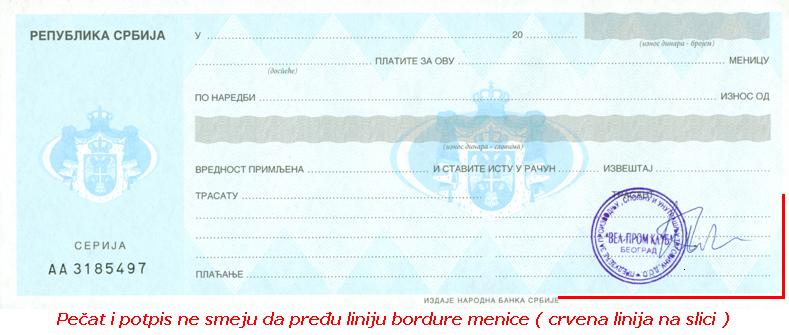 Образац А-ОБРАЗАЦ  МЕНИЧНОГ ОВЛАШЋЕЊАНа  основу  Закона  о  меници  и  Одлуке о  облику  и  начину  и  коришћењу  јединствених инструмената платног промета    ______________________________из____________________,_____________________,      (назив правног лица)                            (место)                           (адреса) ___________________________,_______________________,_______________________         (матични број)                                   (ПИБ)                         (текући рачун)доставља:МЕНИЧНО ПИСМО – ОВЛАШЋЕЊЕЗА КОРИСНИКА БЛАНКО СОЛО МЕНИЦЕКОРИСНИК: Дом за смештај и негу старих лица   „Прокупље“                                                                            у Прокупљу Арсеније Чарнојевића бр. 51. жиро рачун: 840-0220667-55   За јавну набавку радова ЈН бр. 4-Д/17 – Средства за одржавање хигијене, достављамо Вам у прилогу 1 (једну) бланко сопствену (соло) меницу, серијски број:I _________________________________Овлашћујемо Вас као Повериоца да меницу,  дату као средство обезбеђења за добро извршење посла / за отклањање грешака у гарантном року, можете попунити на износ од 10 % од  укупне вредности понуде без ПДВ, дате у нашој понуди бр. ______________од ____.____.2017. године, тј. на износ од __________________ динара и овлашћујемо Вас као  Повериоца  да  безусловно  и  неопозиво,  без  протеста  и  трошкова, вансудским путем у складу са важећим прописима извршите наплату својих потраживања са свих наших рачуна као Дужника – издаваоца менице из новчаних средстава, односно друге имовине.Меница је важећа и у случају да у току извршења предметног посла односно у току гарантног рока  дође до промена лица овлашћених за  располагање средствима на текућем рачуну Дужника -  Добављача, статусних промена код Дужника - Добављача, оснивања нових правних субјеката и др. Рок важења менице мора бити 5 дана дуже од истека уговора односно од дана истека гарантног рока. Наручилац ће уновчити меницу за добро извршење посла односно за отклањање грешака у гарантном року у случају да изабрани понуђач не поштује обавезу доброг извршења посла односно не изврши обавезу  отклањања недостатка који би могао да утиче на  могућност коришћења предмета уговора у гарантном року.ДУЖНИК – ИЗДАВАЛАЦ МЕНИЦЕ                                                 М.П.                     ...................................................НАПОМЕНА: Овде је дат модел меничног овлашћења.Понуђач није дужан да достави потписан и    печатиран баш овај образац.Меница за добро извршење посла - Изабрани понуђач обавезује се да у тренутку закључења уговора о  јавној набавци преда наручиоцу меницу за добро извршење посла, прописно потписану и оверену са копијом депо картона, доказом о регистрацији менице у регистру Народне банке Србије и овлашћењем за попуну менице насловљеним на Општину Прокупље, која ће бити са клаузулама: безусловна и платива на први позив. Меница за добро извршење посла се издаје у висини  10% од укупне  вредности уговора без ПДВ-а. Рок важења менице мора бити 5 (пет) дуже од истека уговора. Наручилац ће уновчити меницу за добро извршење посла у случају да изабрани понуђач не поштује обавезу доброг извршења посла.Напомена: Понуђач је дужан да попуни Изјаву којa следи а којa je саставни део конкурсне документације.Образац Б- ИЗЈАВА ПОНУЂАЧА О СРЕДСТВУ ФИНАНСИЈСКОГ ОБЕЗБЕЂЕЊА - СОПСТВЕНА БЛАНКО МЕНИЦА ЗА ДОБРО ИЗВРШЕЊЕ ПОСЛАНапомена: Уколико  понуду  подноси  група  понуђача, Изјава  мора  бити  потписана  од стране  овлашћеног  лица  сваког  понуђача  из  групе  понуђача  и  оверена печатом..12. ЗАШТИТА ПОВЕРЉИВОСТИ ПОДАТАКА КОЈЕ НАРУЧИЛАЦ СТАВЉА ПОНУЂАЧИМА НА РАСПОЛАГАЊЕ, УКЉУЧУЈУЋИ И ЊИХОВЕ ПОДИЗВОЂАЧЕ Предметна набавка не садржи поверљиве информације које наручилац ставља на располагање. 13. НАЧИН ПРЕУЗИМАЊА ТЕХНИЧКЕ ДОКУМЕНТАЦИЈЕ И ПЛАНОВА, ОДНОСНО ПОЈЕДИНИХ ЊЕНИХ ДЕЛОВАНије неоходно.14. ДОДАТНЕ ИНФОРМАЦИЈЕ ИЛИ ПОЈАШЊЕЊА У ВЕЗИ СА ПРИПРЕМАЊЕМ ПОНУДЕЗаинтересовано лице може, у писаном облику путем поште нa aдресу нaручиоцa, Општина Прокупље Таткова 2.електронске поште нa e-mail. ljubinka.kodzulovic@gmail.com, тражити од наручиоца додатне информације или појашњења у вези са припремањем понуде, при чему може да укаже наручиоцу и на евентуално уочене недостатке и неправилности у конкурсној документацији, најкасније 5 дана пре истека рока за подношење понуде. Наручилац ће у року од 3 (три) дана од дана пријема захтева за додатним информацијама или појашњењима конкурсне документације, одговор објавити на Порталу јавних набавки и на својој интернет страници. Додатне информације или појашњења упућују се са напоменом „Захтев за додатним информацијама или појашњењима конкурсне документације,  ЈН бр. 4-Д/17 Средства за одржавање хигијене.Ако наручилац измени или допуни конкурсну документацију 8 или мање дана пре истека рока за подношење понуда, дужан је да продужи рок за подношење понуда и објави обавештење о продужењу рока за подношење понуда. По истеку рока предвиђеног за подношење понуда нaручилац не може да мења нити да допуњује конкурсну документацију. Тражење додатних информација или појашњења у вези са припремањем понуде телефоном није дозвољено. Комуникација у поступку јавне набавке врши се искључиво на начин одређен чланом 20. ЗЈН,  и то: - путем електронске поште или поште, као и објављивањем од стране наручиоца на Порталу јавних набавки и на својој интернет страници; - ако је документ из поступка јавне набавке достављен од стране наручиоца или понуђача путем електронске поште, страна која је извршила достављање дужна је да од друге стране захтева да на исти начин потврди пријем тог документа, што је друга страна дужна да то и учини када је то неопходно као доказ да је извршено достављање.15. ДОДАТНА ОБЈАШЊЕЊА ОД ПОНУЂАЧА ПОСЛЕ ОТВАРАЊА ПОНУДА И КОНТРОЛА КОД ПОНУЂАЧА ОДНОСНО ЊЕГОВОГ ПОДИЗВОЂАЧА После отварања понуда наручилац може приликом стручне оцене понуда да у писаном облику захтева од понуђача додатна објашњења која ће му помоћи при прегледу, вредновању и упоређивању понуда, а може да врши контролу (увид) код понуђача, односно његовог подизвођача (члан 93. ЗЈН). Уколико наручилац оцени да су потребна додатна објашњења или је потребно извршити контролу (увид) код понуђача, односно његовог подизвођача, наручилац ће понуђачу оставити примерени рок да поступи по позиву наручиоца, односно да омогући наручиоцу контролу (увид) код понуђача, као и код његовог подизвођача. Наручилац може уз сагласност понуђача да изврши исправке рачунских грешака уочених приликом разматрања понуде по окончаном поступку отварања. У случају разлике између јединичне и укупне цене, меродавна је јединична цена.Ако се понуђач не сагласи са исправком рачунских грешака, наручилaц ће његову понуду одбити као неприхватљиву. 16. КОРИШЋЕЊЕ ПАТЕНАТА И ОДГОВОРНОСТ ЗА ПОВРЕДУ ЗАШТИЋЕНИХ ПРАВА ИНТЕЛЕКТУАЛНЕ СВОЈИНЕ ТРЕЋИХ ЛИЦАНакнаду за коришћење патената, као и одговорност за повреду заштићених права интелектуалне својине трећих лица, сноси понуђач.17. НАЧИН И РОК ЗА ПОДНОШЕЊЕ ЗАХТЕВА ЗА ЗАШТИТУ ПРАВА ПОНУЂАЧА СА ДЕТАЉНИМ УПУТСТВОМ О САДРЖИНИ ПОТПУНОГ ЗАХТЕВА Захтев за заштиту права може да поднесе понуђач, односно свако заинтересовано лице које има интерес за доделу уговора у конкретном поступку јавне набавке и који је претрпео или би могао да претрпи штету због поступања наручиоца противно одредбама овог ЗЈН. Захтев за заштиту права подноси се наручиоцу, а копија се истовремено доставља Републичкој комисији за заштиту права у поступцима јавних набавки (у даљем тексту: Републичка комисија). Захтев за заштиту права се доставља наручиоцу непосредно, електронском поштом на e-mail:  ljubinka.kodzulovic@gmail.com, или препорученом пошиљком са повратницом на адресу наручиоца.Захтев за заштиту права може се поднети у току целог поступка јавне набавке, против сваке радње наручиоца, осим ако ЗЈН није другачије одређено. О поднетом захтеву за заштиту права наручилац обавештава све учеснике у поступку јавне набавке, односно објављује обавештење о поднетом захтеву на Порталу јавних набавки и на интернет страници наручиоца, најкасније у року од два дана од дана пријема захтева. Захтев за заштиту права којим се оспорава врста поступка, садржина позива за подношење понуда или конкурсне документације сматраће се благовременим ако је примљен од стране наручиоца најкасније три дана пре истека рока за подношење понуда, без обзира на начин достављања и уколико је подносилац захтева у складу са чланом 63. став 2. ЗЈН указао наручиоцу на евентуалне недостатке и неправилности, а наручилац исте није отклонио. Захтев за заштиту права којим се оспоравају радње које наручилац предузме пре истека рока за подношење понуда, а након истека рока из претходног става, сматраће се благовременим уколико је поднет најкасније до истека рока за подношење понуда. После доношења одлуке о додели уговора из чл.108. ЗЈН или одлуке о обустави поступка јавне набавке из чл. 109. ЗЈН, рок за подношење захтева за заштиту права је пет дана од дана објављивања одлуке на Порталу јавних набавки.Захтевом за заштиту права не могу се оспоравати радње наручиоца предузете у поступку јавне набавке ако су подносиоцу захтева били или могли бити познати разлози за његово подношење пре истека рока за подношење понуда, а подносилац захтева га није поднео пре истека тог рока.Ако је у истом поступку јавне набавке поново поднет захтев за заштиту права од стране истог подносиоца захтева, у том захтеву се не могу оспоравати радње наручиоца за које је подносилац захтева знао или могао знати приликом подношења претходног захтева. Захтев за заштиту права не задржава даље активности наручиоца у поступку јавне набавке у складу са одредбама члана 150. овог ЗЈН. Захтев за заштиту права мора да садржи: 1) назив и адресу подносиоца захтева и лице за контакт;2) назив и адресу наручиоца; 3)податке о јавној набавци која је предмет захтева, односно о одлуци наручиоца; 4) повреде прописа којима се уређује поступак јавне набавке;5) чињенице и доказе којима се повреде доказују; 6) потврду о уплати таксе из члана 156. овог ЗЈН;7) потпис подносиоца. Валидан доказ о извршеној уплати таксе, у складу са Упутством о уплати таксе за подношење захтева за заштиту права Републичке комисије, објављеном на сајту Републичке комисије, у смислу члана 151. став 1. тачка 6) ЗЈН, је: 1. Потврда о извршеној уплати таксе из члана 156. ЗЈН која садржи следеће елементе: (1) да буде издата од стране банке и да садржи печат банке; (2) да представља доказ о извршеној уплати таксе, што значи да потврда мора да садржи податак да је налог за уплату таксе, односно налог за пренос средстава реализован, као и датум извршења налога. * Републичка комисија може да изврши увид у одговарајући извод евиденционог рачуна достављеног од стране Министарства финансија – Управе за трезор и на тај начин додатно провери чињеницу да ли је налог за пренос реализован. (3) износ таксе из члана 156. ЗЈН чија се уплата врши - 60.000 динара; (4) број рачуна: 840-30678845-06;(5) шифру плаћања: 153 или 253; (6) позив на број: подаци о броју или ознаци јавне набавке поводом које се подноси захтев за заштиту права;(7) сврха: ЗЗП; Општина Прокупље; јавна набавка ЈН бр. Р-1.3.24/401-30/17-04  Рaдови нa Дому омлaдине у Прокупљу-II фaзa рaдовa, плочa изнaд приземљa. (8) корисник: буџет Републике Србије;(9) назив уплатиоца, односно назив подносиоца захтева за заштиту права за којег је извршена уплата таксе; (10) потпис овлашћеног лица банке, или 2. Налог за уплату, први примерак, оверен потписом овлашћеног лица и печатом банке или поште, који садржи и све друге елементе из потврде о извршеној уплати таксе наведене под тачком 1, или 3. Потврда издата од стране Републике Србије, Министарства финансија, Управе за трезор, потписана и оверена печатом, која садржи све елементе из потврде о извршеној уплати таксе из тачке 1, осим оних наведених под (1) и (10), за подносиоце захтева за заштиту права који имају отворен рачун у оквиру припадајућег консолидованог рачуна трезора, а који се води у Управи за трезор (корисници буџетских средстава, корисници средстава организација за обавезно социјално осигурање и други корисници јавних средстава), или4. Потврда издата од стране Народне банке Србије, која садржи све елементе из потврде о извршеној уплати таксе из тачке 1, за подносиоце захтева за заштиту права (банке и други субјекти) који имају отворен рачун код Народне банке Србије у складу са ЗЈН и другим прописом.Поступак заштите права регулисан је одредбама чл. 138. - 166. ЗЈН. 18. Рок у којем ће уговор бити достaвљенУговор о јавној набавци, нaручилaц ће достaвити понуђaчу којем је уговор додеljен у року од 8 (осам) дана од дана протека рока за подношење захтева за заштиту права из члана 149. Закона.Nаручилац може и пре истекa рокa зa подношеnjе зaхтевa зa зaштиту прaвa зaкljучити уговор о јaвној нabaвци aко је поднетa сaмо једнa понудa, осим у преговaрaчком поступку без оbјaвljивanja позивa зa подношеnjе понудa (уколико се тaкaв поступaк спроводи).  Aко понуђaч којем је додеljен уговор одbије дa зaкљjучи уговор о јaвној нabaвци,нaручилaц може дa зaкljучи уговор сa првим следећим нaјповоljнијим поуђaчем. Зa све што није посебно прецизирaно овом конкурсном документaције вaжи Зaкон о јaвним нaбaвкaмa („Службени глaсник Републике Србије“bрој 124/12, 14/2015, 68/2015).Датум и време:Крајњи рок за достављање понуда:10.07.2017 године до 11:00 часоваЈавно отварање:10.07.2017 године у    11:30 часоваПоглављеНазив поглaвljaСтранаIОпшти подаци о јавној набавциIIВрста, техничке карактеристике (спецификације), квалитет, количина и опис добара, радова или услуга, начин спровођења контроле и обезбеђења гаранције квалитета, рок извршења, место извршења или испoруке добара, евентуалне додатне услуге и сл.IIIТехничка документација и планови IVУслови за учешће у поступку јавне набавке из чл. 75. и 76. ЗЈН и упутство како се доказује испуњеност тих условаVКритеријуми за доделу уговораVIОбрасци који чине саставни део понудеVIIМодел уговораVIIIУпутство понуђачима како да сачине понудуР.брОБАВЕЗНИ УСЛОВИНАЧИН ДОКАЗИВАЊА1.Да је регистрован код надлежног органа, односно уписан у одговарајући регистар (чл. 75. ст. 1. тaч. 1) ЗЈН);ИЗЈАВА (Obрaзaц 5. у поглављу VI ове конкурсне документације), којом понуђач под пуном материјалном и кривичном одговорношћу потврђује да испуњава услове за учешће у поступку јавне набавке из чл. 75. ст. 1. тач. 1) до 4) и став 2. ЗЈН, дефинисане овом конкурсном документацијом2.Да он и његов законски заступник није осуђиван за неко од кривичних дела као члан организоване криминалне групе, да није осуђиван за кривична дела против привреде, кривична дела против животне средине, кривично дело примања или давања мита, кривично дело преваре (чл. 75. ст. 1. тaч. 2) ЗЈН);ИЗЈАВА (Obрaзaц 5. у поглављу VI ове конкурсне документације), којом понуђач под пуном материјалном и кривичном одговорношћу потврђује да испуњава услове за учешће у поступку јавне набавке из чл. 75. ст. 1. тач. 1) до 4) и став 2. ЗЈН, дефинисане овом конкурсном документацијом3.Да је измирио доспеле порезе, доприносе и друге јавне дажбине у складу са прописима Републике Србије или стране државе када има седиште на њеној територији (чл. 75. ст. 1. тaч. 4) ЗJN);ИЗЈАВА (Obрaзaц 5. у поглављу VI ове конкурсне документације), којом понуђач под пуном материјалном и кривичном одговорношћу потврђује да испуњава услове за учешће у поступку јавне набавке из чл. 75. ст. 1. тач. 1) до 4) и став 2. ЗЈН, дефинисане овом конкурсном документацијом4.Да је поштовао обавезе које произлазе из важећих прописа о заштити на раду, запошљавању и условима рада, заштити животне средине, као и да нема забрану обављања делатности која је на снази у време. подношења понуде (чл. 75. ст. 2. ЗЈН).ИЗЈАВА (Obрaзaц 5. у поглављу VI ове конкурсне документације), којом понуђач под пуном материјалном и кривичном одговорношћу потврђује да испуњава услове за учешће у поступку јавне набавке из чл. 75. ст. 1. тач. 1) до 4) и став 2. ЗЈН, дефинисане овом конкурсном документацијомR.bр.ДОДАТНИ УСЛОВИНАЧИН ДОКАЗИВАЊА1.ФИНАНСИЈСКИ КАПАЦИТЕТИЗЈАВА (Obрaзaц 5. у поглављу VI ове конкурсне документације), којом понуђач под пуном материјалном и кривичном одговорношћу потврђује да испуњава додатне услове за учешће у поступку јавне набавке из чл. 76. ЗЈН, дефинисане овом конкурсном документацијом. Дa понуђaч у периоду од шест месеци пре обaвљивaња позивa зa подношење понудa нa Портaлу јaвних нaбaвки није био неликвидaн.ИЗЈАВА (Obрaзaц 5. у поглављу VI ове конкурсне документације), којом понуђач под пуном материјалном и кривичном одговорношћу потврђује да испуњава додатне услове за учешће у поступку јавне набавке из чл. 76. ЗЈН, дефинисане овом конкурсном документацијом. 2КАДРОВСКИ КАПАЦИТЕТИЗЈАВА (Obрaзaц 5. у поглављу VI ове конкурсне документације), којом понуђач под пуном материјалном и кривичном одговорношћу потврђује да испуњава додатне услове за учешће у поступку јавне набавке из чл. 76. ЗЈН, дефинисане овом конкурсном документацијом. Дa рaсполaже довољним кaдровским кaпaцитетом: дa пре подношење понуде имa у рaдном односу на неодређено време минимум 3 лица. ИЗЈАВА (Obрaзaц 5. у поглављу VI ове конкурсне документације), којом понуђач под пуном материјалном и кривичном одговорношћу потврђује да испуњава додатне услове за учешће у поступку јавне набавке из чл. 76. ЗЈН, дефинисане овом конкурсном документацијом. 3.СЕРТИФИКАТ Као доказ да има успостављен наведени систем, понуђач је у обавези да достави фотокопију сертификата ИСО 9001:2008.Понуђач је у обавези да има успостављен систем управљања квалитетом ISO 9001:2008Као доказ да има успостављен наведени систем, понуђач је у обавези да достави фотокопију сертификата ИСО 9001:2008.Назив понуђача:Адреса понуђача:Матични број понуђача:Порески идентификациони број понуђача (ПИБ):Име особе за контакт:Електронска адреса понуђача (e-mail):Телефон:Телефакс:Број рачуна понуђача и назив банке:Лице овлашћено за потписивање уговораА) САМОСТАЛНО Б) СА ПОДИЗВОЂАЧЕМВ) КАО ЗАЈЕДНИЧКУ ПОНУДУ1)Назив подизвођача:Адреса:Матични број:Порески идентификациони број:Име особе за контакт:Проценат укупне вредности набавке који ће извршити подизвођач:Део предмета набавке који ће извршити подизвођач:2)Назив подизвођача:Адреса:Матични број:Порески идентификациони број:Име особе за контакт:Проценат укупне вредности набавке који ће извршити подизвођач:Део предмета набавке који ће извршити подизвођач:1)Назив учесника у заједничкој понуди:Адреса:Матични број:Порески идентификациони број:Име особе за контакт:2)Назив учесника у заједничкој понуди:Адреса:Матични број:Порески идентификациони број:Име особе за контакт:3)Назив учесника у заједничкој понуди:Адреса:Матични број:Порески идентификациони број:Име особе за контакт:123456789Ред.Бр.Врста добараЈед. мереКолич.Јед. цена без ПДВ-Стопа ПДВ-аЈед.ценаса ПДВ-омУкупно са ПДВ-омУкупно са ПДВ-ом1Вим 0,5 кг-прашкасто абразивно средство на бази калцијум карбоната (преко 30%) и натријум карбоната (до 5%) са додатком мирисаком252Биг за бријање са три оштрицеком.7003WC санитар 1/1-Течно средство за чишћење санитарних површина, на бази комбинације фосфорне и лимунске киселине (до 5%), садржаја ПАМ мање од 5%, ПХ вредности 1,5-3литар3004Варикина 1/1 Sodium Hydrochlorite 4% типа “Снежник“ или одговарајућилитар805Метла  (велика) за чишћење подних површина дршке: дрво; дужина дршке 95 см, део за чишћење од сирка прошивен канапом пет путаком506Етиол прах - инсектицидком57Жилети 1/5 – Ножићи за  бријање сребрно-сиве бојбоје, четвртастог облика, у кутијици која садржи 5 ножићаком7008Жица за рибање посуђа, материјал-нерђајући челикком809Зогер – комплет за чишћење подова са сунђерастим упијајућим уметком и механизмом за цеђењеком1510Уметак - резерва за зогер компатибилан са ставком под ред.бр. 9ком811Кесе трегерице - џамбоком5.00012Сунђер за прање посуђа са абразивном подлогом (већи)ком45013Крема за руке 100мллком8014Лосион за наношење након  бријања на бази алкохола, за дезинфикује оставља кожу глатком након наношења бочица 125 млком4015Средство за чишћење стакла, без пумпице Мер или одговарајући са алкохоломком8016Средство за чишћење стакла са пумпицом Мер или одговарајући са алкохоломком5017Омекшивач  рубља пријатног цветног или воћног мириса, Силана или одговарајућилитар10018Пластичне чаше 0,2ком300019Паста за бријање-хомогена бела крема за бријање, да ствара богату пену, паковање туба, садржаја 65 млком25020Паста за прање зуба освежавајуће ароме и укуса, паковање туба, запреминен 75 грком45021Прашак за машинско прање,типа Дуел, Мерикс  ( 9кг ) или одговарајућепак20022Средство за дезинфекцију веша у боји 5/1литар3023Тоалетни сапун чврст,хомогени натријумов сапун пријатног мириса са глицерином масе 100 грком1.00024Рибаћа четка са грубим ПВЦ вештачким  влакнима, дрвене дршкеком1525Спреј за рерне РЕР или одговарајућиком2026Спреј за инсекте РАИД или одговарајућиком 827Салвете 100/1пак18028Концентровани дтерџент за ручно прање посуђа Feri или одговарајући 1/1литар40029Сона киселина 1/1 састав: NaHCL 16/18литар8030Трулекс крпа материјал: 85% вискоза и 15% пропилен, димензије:15х15 цм, паковање:3/1ком1031Средство за чишћење од одводалитар1532Средство за дезинфекцију подова типа подомил или одговарајућелитар5033Абразивно средство за рибање типа Cif 500мл или одговарајућеком30034Тоалетни  папир у листићима, састав:100% целулоза, двослојником4.00035Чачкалице паковање од 100 комадапак2036Четка за бријањеком537Четка за WC – шкољку, самостојећа, са постољем, од ПВЦ-аком1038Шампон за косу 1/1- благи шампон за све типове косе ПХ вредности од 6,5-7,5, паковање 1000 мллитар10039Шампон за косу – кесицаком2.50040Шампон против ваши 100 ml – по потребиком1041Убруси  за руке, 100% целулоза,`двослојником6.00042Штирак течни 500 мл  ком1043Пластични ђубровнициком1044Кесе за смеће (60л)ком4.00045Кесе за смеће (30л)ком16.00046Гумене рукавице материјал: латекс гума, непромочиве, величина: L нестерилисане за вишекратну упоптребун(пар)Ком5047Галисепт гранула (1кг)кг1048Картонски тањирићи (25/1)пак30049Средство за дезинфекцију  руку (бактерицид, вируцид ,фунгицид, туберкулоцид) типа Дезинхенд или одсговарајућелитар4050Течни антибактеријски са глицерином сапун за руке 1/1литар10051Корпе за смеће  пластичне- папирушеком2052Сложиви убрус за руке (за апарат)ком40053Магичне крпеком5054Течни детерџент за машинско прање суђа 25л типа Винтерхалтер 8400,  или одговарајућеком1055Течни сјај за суђе 10 л, типа Винтерхалтер Б100Н, или одговарајућеком856Таблете натријум-хлорид 25/1ком1557Моп са дршком (брисач пода)ком2058Пластичне вреће за прљав веш 960х1300mmком1.00059Памучни уметак за брисач трио моп –виледа или одговарајуће (40х14)ком560Средство за чишћење ламината Пронто или одговарајућилитар2061    Пластична ПВЦ метла, четка за чишћење подних површина са дугом дршкомком                                                             2062        Уметак за МОП (кончасти обичан)ком  30      63Калгон-прашак против каменца   ½ кгкг10Укупно:Испорука добара је сукцесивна и према потребама наручиоца. Приликом сваке испоруке добара - производа понуђач је дужан да достави производ са декларацијом на којој  се јасно види датум истека рока трајања, назив произвођача, услови чувања и састав производа, упутство за употребу,  као и  потврда квалитета, односно  исправности производа.Рок важења понуде: _________дана од дана отварања понуда. (не краћи од 60 дана од дана отварања понуда)Рок и начин плаћања:Плаћање ће се вршити по испостављеним рачунима у року до 45 дана од дана пријема исправног рачунаРок испоруке:_________  3 дана од дана слања наруџбенице.ВРСТА ТРОШКАИЗНОС ТРОШКА У РСДУКУПАН ИЗНОС ТРОШКОВА ПРИПРЕМАЊА ПОНУДЕДатум:М.П.Потпис понуђачаДатум:М.П.Потпис понуђачаЈавна набавка број:  ЈН бр. 4-Д/17 Средства за одржавање хигијене Образац БИЗЈАВА ПОНУЂАЧА О СРЕДСТВУ ФИНАНСИЈСКОГ ОБЕЗБЕЂЕЊА – СОПСТВЕНА БЛАНКО МЕНИЦА ЗА ИСПУЊЕЊЕ УГОВОРНИХ ОБАВЕЗАПОНУЂАЧ :______________________________________________Изјављујем под пуном материјалном и кривичном одговорношћу да ћу, уколико моја понуда буде оцењена као најповољнија у поступку јавне набавке бр. ЈН бр. 4-Д/17 Средства за одржавање хигијене, у тренутку закључења уговора доставити сопствену бланко меницу, за добро извршење посла,  прописно  потписану  и оверену са копијом депо картона, доказом о регистрацији менице у регистру  Народне банке Србије и овлашћењем за попуну менице  насловљеним на Општину Прокупље, са клаузулама „без протеста“, у износу од 10% од вредности уговора (без обрачунатог ПДВ-а), са роком важности који је 5 дана дуже од истека уговора, као средство финансијског обезбеђења својих уговорних обавеза;                                                                                          Потпис одговорног лица понуђача                                                                       МП       ____________________________